FOLLOW UP VISIT QUESTIONNAIRE – PEDIATRIC CARDIOLOGY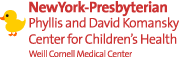               Dr. Carroll               Dr. Dayton 	 Dr. Flynn 	    Dr. Holzer	       Dr. Kern	      Dr. KourtidouPatient Name____________________________________	  Date_____________________________________________Person Filling out Form: _______________	Relationship to Patient: _____________________________________________Primary Care Physician: ________________________________________________________________________________Interval History: Cardiac:Since the last visit has there been any new health problems not related to the heart?_____________________________________________________________________________________________________Since the last visit have there been any hospitalizations? ________________________________________________________Have there been any new health problems? ___________________________________________________________________Social History: (Skip if patient is < 10 years old)Does the patient: Drink Alcohol? ____________________ Use Street Drugs? _______________________________________	              Smoke Cigarettes> _________________ Chew Tobacco? _________________________________________Since the last visit have there been any changes in:Who lives at home with the patient: _________________________________________________________________________School the patient attends (if any): __________________________________________________________________________Physical activities in which the patient participates in: ___________________________________________________________Caffeine use by Patient: Never: ______________ Sometimes: ______________ Frequent: ______________________________Medications Currently Taking or Prescribed:Medications: __________________ Amount: __________ Times/Daily: __________ Taking: Yes or NoMedications: __________________ Amount: __________ Times/Daily: __________ Taking: Yes or NoMedications: __________________ Amount: __________ Times/Daily: __________ Taking: Yes or NoMedications: __________________ Amount: __________ Times/Daily: __________ Taking: Yes or NoAllergies:To Medications: ________________________________________________________________________________________Other Allergies: ________________________________________________________________________________________Miscellaneous: Have there been any other major changes since the last visit? _____________________________________________________